от 06 июня 2022 года                                                                          471-НПАОб утверждении Правил содержания и эксплуатации источников наружного водоснабжения на территории Чугуевского муниципального округаВ соответствии с федеральными законами от 21.12.1994 № 69-ФЗ «О пожарной безопасности», от 06.10.2003 № 131-ФЗ «Об общих принципах организации местного самоуправления в Российской Федерации», Постановлением Правительства Российской Федерации от 16.09.2020 №1479 «Об утверждении Правил противопожарного режима в Российской Федерации», руководствуясь статьёй 43 Устава Чугуевского муниципального округа, администрация Чугуевского муниципального округаПОСТАНОВЛЯЕТ:Утвердить Правила содержания и эксплуатации источников наружного противопожарного водоснабжения на территории Чугуевского муниципального округа (прилагаются).Настоящее постановление вступает в силу со дня его официального опубликования и подлежит размещению на официальном сайте Чугуевского муниципального округа в информационно-телекоммуникационной сети «Интернет».Контроль за исполнением настоящего постановления оставляю за собой.Глава Чугуевского муниципального округа,глава администрации                                                                                   Р.Ю. ДеменевУтверждены постановлением                                                                             администрации Чугуевского муниципального округа        от «06»июня 2022 №471-НПАПРАВИЛА
содержания и эксплуатации источников противопожарного
водоснабжения на территории Чугуевского
муниципального округаI Общие положенияПравила содержания и эксплуатации источников противопожарноговодоснабжения на территории Чугуевского округа (далее - Правила) разработаны в соответствии с Федеральными законами от 21.12.1994 № 69-ФЗ «О пожарной безопасности», от 22.07.2008 № 123-ФЗ «Технический регламент о требованиях пожарной безопасности», от 07.12.2011 № 416-ФЗ «О водоснабжении и водоотведении», Водным кодексом Российской Федерации, МДК 3-02.2001 Правилами технической эксплуатации систем и сооружений коммунального водоснабжения и канализации (утверждены Приказом Госстроя России от 30.12.1999 № 168), СП 31.13330.2012 «Водоснабжение. Наружные сети и сооружения. Актуализированная редакция СНиП 2.04.02-84*», СП 30.13330.2016 «Внутренний водопровод и канализация зданий. Актуализированная редакция СНиП 2.04.01-85*», ГОСТ 8220-85 «Гидранты пожарные подземные. Технические условия».	2. В настоящих Правилах применяются понятия, установленные Федеральным законом от 22.07. 2008 № 123-ФЗ «Технический регламент о требованиях пожарной безопасности»: источники противопожарного водоснабжения (далее - источники ППВ) - водопроводные сети с установленным на них пожарным оборудованием (пожарные гидранты, гидрант-колонки, пожарные краны), пожарные водоемы (резервуары), иные искусственные (водонапорные башни, пруды, технологические емкости) и природные (реки, озера, ручьи) водные объекты, вода из которых используется (может использоваться) для целей пожаротушения;пожарный гидрант - устройство на водопроводной сети, предназначенное для отбора воды при тушении пожаров;противопожарное водоснабжение - комплекс инженерно-технических сооружений, предназначенных для забора и транспортировки воды, хранения ее запасов и использования для целей пожаротушения;пожаротушение - тушение пожаров, заправка пожарных автоцистерн, пожарнотактические учения, проверка работоспособности источников ППВ;район оперативного обслуживания - территория муниципального образования, на которой силами Государственной противопожарной службы (далее - ГПС), другой организации осуществляется тушение пожаров.	3. Настоящие Правила действуют на всей территории Чугуевского муниципального округа. Они предназначены для использования при определении взаимоотношений между администрацией Чугуевского муниципального округа, организациями водопроводного хозяйства, абонентами систем централизованного водоснабжения (далее - абоненты), иными организациями независимо от ведомственной принадлежности и организационноправовой формы (далее - иные организации), имеющими в собственности, хозяйственном ведении или оперативном управлении источники противопожарного водоснабжения, и силами ГПС, другими организациями, осуществляющими тушение пожаров, и применяются в целях упорядочения содержания ч эксплуатации источников ППВ на территории округа.Правила обязательны для исполнения организациями муниципального хозяйства, обслуживающими населённые пункты, а также всеми абонентами, имеющими источники противопожарного водоснабжения независимо от их ведомственной принадлежности и организационно - правовой формы.	4. Содержание и эксплуатация источников ППВ - комплекс организационноправовых, финансовых и инженерно-технических мер, предусматривающих:эксплуатацию источников ППВ в соответствии с нормативными документами;учет и порядок оплаты воды на пожаротушение, ликвидацию стихийных бедствий;финансирование мероприятий по содержанию и ремонтно-профилактическим работам;возможность беспрепятственного доступа к источникам ППВ, в том числе при проверке их силами ГПС;проверку работоспособности и поддержание в исправном состоянии, позволяющем использовать источники ППВ для целей пожаротушения в любое время года;установку соответствующих указателей источников ППВ согласно требованиям нормативных документов по пожарной безопасности;наружное освещение указателей в темное время суток для быстрого нахождения источников ППВ;очистку мест размещения источников ППВ от мусора, снега и наледи;проведение мероприятий по подготовке источников ППВ к эксплуатации в условиях отрицательных температур;немедленное уведомление сил ГПС организацией водопроводного хозяйства, о невозможности использования источников ППВ из-за отсутствия или недостаточного давления воды в водопроводной сети и других случаях невозможности забора воды из источников ПИВ;своевременное уведомление организации водопроводного хозяйства в случае передачи устройств и сооружений для присоединения к системам коммунального водоснабжения другому собственнику, а также при изменении абонентом реквизитов, правового статуса, организационно-правовой формы.	5. Вопросы взаимодействия между организацией водопроводного хозяйства, абонентами, иными организациями и силами ГПС в сфере содержания и эксплуатации источников ППВ регламентируются соглашениями о взаимодействии и (или) договорами.	6. Подразделения пожарной охраны имеют право беспрепятственного проезда на территорию предприятий и организаций (за исключением режимных, в которых проезд транспорта экстренных служб определяется внутренними инструкциями о пропускном и внутриобъектовом режимах) для заправки водой в целях тушения пожаров в порядке, а также для контроля технического состояния источников ППВ.	7. Размещение источников ППВ в населенных пунктах и организациях, их количество, емкость, водоотдачу и другие технические характеристики следует предусматривать в соответствии с требованиями Федерального закона от 22.07.2008 № 123-ФЗ «Технический регламент о требованиях пожарной безопасности», Постановления Правительства Российской Федерации от 16.09.2020 № 1479 «Об утверждении Правил противопожарного режима в Российской Федерации», СП 31.13330.2012 «Водоснабжение. Наружные сети и сооружения. Актуализированная редакция СНиП 2,04.02-84*», СП 30.13330.2016 «Внутренний водопровод и канализация зданий. Актуализированная редакция СНиП 2.04.01-85*».	8. Указатели источников ППВ выполняются в соответствии с требованиями ГОСТ Р 12.4.026-2001 «Система стандартов безопасности труда. Цвета сигнальные, знаки безопасности и разметка сигнальная. Назначение и правила применения. Общие технические требования и характеристики. Методы испытания» (утвержден Постановлением Госстандарта России от 19.09.2001 № 387-ст).Установка указателей источников ППВ осуществляется организациями водопроводного хозяйства, абонентами, иными организациями, имеющими в собственности, хозяйственном ведении или оперативном управлении источники ППВ.II Содержание источников противопожарного водоснабжения	9. Пожарные гидранты, пожарные водоемы (резервуары), водные объекты, предназначенные для обеспечения пожарной безопасности, разрешается использовать только для целей пожаротушения, проведения учений, занятий и проверки их работоспособности.	10. Организации водопроводного хозяйства, абоненты, иные организации, имеющие в собственности, хозяйственном ведении или оперативном управлении источники ППВ, осуществляют комплекс организационно-правовых, финансовых и инженерно-технических мер по их содержанию и эксплуатации.При отсутствии на территории населенных пунктов округа вышеперечисленных организаций меры по содержанию и эксплуатации источников ППВ осуществляет администрация Чугуевского муниципального округа.	11. Подразделения пожарной охраны, в соответствии с заключенными соглашениями:фиксируют количество воды, отобранной из источников ППВ для целей пожаротушения, ликвидации стихийных бедствий, и информируют об этом организацию водопроводного хозяйства, абонента, иную организацию;совместно с представителями организации водопроводного хозяйства, абонента, иной организации осуществляют проверку источников ППВ на предмет использования их для целей пожаротушения;не менее чем за одни сутки извещают руководство организации водопроводного хозяйства, абонента, иной организации, имеющей в собственности, хозяйственном ведении или оперативном управлении источники ППВ, о предстоящей плановой проверке источников ППВ;в установленном порядке сообщают представителю организации водопроводного хозяйства, абонента, иной организации, имеющей в собственности, хозяйственном ведении или оперативном управлении источники ППВ, обо всех обнаруженных при проверке неисправностях и недостатках в организации их содержания и эксплуатации.III Испытание источников противопожарного водоснабжения	12. Под испытанием источников ППВ подразумевается проверка их работоспособности путем технического осмотра и пуска воды с последующим сравнением фактического расхода с требуемым по нормам на цели пожаротушения. Испытание источников ППВ проводится во время приемки их в эксплуатацию и не реже чем через каждые 6 месяцев. Испытания должны проводиться в часы максимального водопотребления на хозяйственно-питьевые и производственные нужды.		13. Испытание источников ППВ проводится в соответствии с установленными методиками.	14. Деятельность по испытанию источников ППВ проводится собственником или организациями в соответствии с законодательством по лицензированию отдельных видов деятельности.IV Ремонт и реконструкция источников противопожарного водоснабжения	15. Технические характеристики источников ППВ после ремонта и реконструкции должны соответствовать требованиям нормативных документов по пожарной безопасности.	16. На зимний период в исключительных случаях допускается снимать отдельные пожарные гидранты, расположенные в местах с высоким уровнем грунтовых вод. При этом производится обследование гидрантов работниками организации водопроводного хозяйства, абонента совместно с представителями противопожарной службы и определяются меры по обеспечению территории населенного пункта округа водоснабжением для целей пожаротушения.	17. Временное снятие пожарных гидрантов с водопроводной сети населенных пунктов и объектов допускается в исключительном случае при неисправности, устранение которой не может быть осуществлено без демонтажа пожарного гидранта или его элементов, на срок не более суток.Производство данного вида работ допускается по предварительному уведомлению сил ГПС, других организаций, осуществляющих тушение пожаров.	18. Ремонт сетей водопровода, где отключено более пяти пожарных гидрантов, должен быть произведен, как правило, в течение суток с момента обнаружения неисправности. При более длительных сроках ремонта организация водопроводного хозяйства, абонент, иная организация, имеющая в собственности, хозяйственном ведении или оперативном управлении источники ППВ, принимают меры по обеспечению территории населенного пункта водоснабжением для целей пожаротушения, о чем должны быть проинформированы силы ГПС, другие организации, осуществляющие тушение пожаров.	19. Организация водопроводного хозяйства, абонент, иная организация, имеющая в собственности, хозяйственном ведении или оперативном управлении источники ППВ, должна уведомлять силы ГПС, другую организацию, осуществляющую тушение пожаров:о случаях ремонта или замены источников ППВ;об окончании ремонта или замены источников ППВ.	20. По окончании работ по ремонту источников ППВ силы ГПС могут проводить контрольную проверку их состояния.	21. Работы, связанные с монтажом, ремонтом и обслуживанием источников ППВ, должны выполняться в порядке, установленном федеральными законодательством.	V Учет и проверка источников противопожарного водоснабжения	22. Организации водопроводного хозяйства, абоненты, иные организации, имеющие в собственности, хозяйственном ведении или оперативном управлении источники ППВ, должны в установленном порядке вести их учет.	23. В целях учета всех источников ППВ, которые могут быть использованы для целей пожаротушения, администрация Чугуевского муниципального округа организует, а организации водопроводного хозяйства, абоненты, иные организации, имеющие в собственности, хозяйственном ведении или оперативном управлении источники ППВ, совместно с силами ГПС, другими организациями, осуществляющими тушение пожаров, не реже одного раза в пять лет проводят инвентаризацию источников ППВ.	24. В целях постоянного контроля за наличием и состоянием источников ППВ организации водопроводного хозяйства, абоненты, иные организации, которые их содержат и эксплуатируют, должны осуществлять их проверки и испытание.Наличие и состояние источников ППВ проверяется не менее двух раз в год представителями организации водопроводного, хозяйства, абонента, иной организации, имеющей их в собственности, хозяйственном ведении или оперативном управлении.Проверки производятся в весенний и осенний периоды при устойчивых плюсовых температурах воздуха в ночное время.	25. Организации водопроводного хозяйства, абоненты, иные организации, имеющие в собственности, хозяйственном ведении или оперативном управлении источники ППВ, заводят на них учетные карточки, в которых указывают их номер, адрес, дату установки, технические характеристики и все виды произведенных работ по их обслуживанию.	26. Силы ГПС и другие организации, осуществляющие тушение пожаров, в соответствии с соглашениями имеют право проверок состояния источников ППВ.	27. При проверке пожарных гидрантов устанавливается:отсутствие грязи, льда, снега на крышке колодца, а также наличие крышки гидранта и ее утепление при эксплуатации в условиях пониженных температур;наличие на видном месте указателя гидранта и его освещенность в темное время суток;возможность беспрепятственного подъезда к гидранту;герметичность и смазка резьбового соединения и стояка;герметичность колодца от проникновения грунтовых вод;работа сливного устройства.При проверке пожарных гидрантов силами ГПС может проверяться их работоспособность путем пуска воды.Проверка пожарных гидрантов должна проводиться при выполнении условий: опробование гидрантов с пуском воды разрешается только при плюсовых температурах наружного воздуха;при отрицательных температурах от 0 до минус 15 градусов допускается только внешний осмотр гидранта без пуска воды;не допускается открытие крышек колодца для внешнего осмотра гидрантов при температурах ниже минус 15 градусов во избежание потерь тепла из колодца.	28. При проверке пожарных водоемов (резервуаров) устанавливается:наличие на видном месте указателя водоема в соответствии с требованиями ГОСТ Р 12.4.026-2001 «Система стандартов безопасности труда. Цвета сигнальные, знаки безопасности и разметка сигнальная. Назначение и правила применения. Общие технические требования и характеристики. Методы испытания» (утвержден Постановлением Госстандарта России от 19.09.2001 № 387-ст);возможность беспрепятственного подъезда к водоему;наполненность водоема водой и возможность его пополнения;наличие площадки перед водоемом для забора воды пожарным автомобилем; герметичность задвижек (при их наличии);наличие проруби при отрицательной температуре воздуха (для открытых водоемов) и приспособлений по не замерзанию;утепление горловины пожарного резервуара при эксплуатации в условиях отрицательных температур.	29. При проверке пожарных пирсов устанавливается:состояние несущих конструкций, покрытия, ограждения, упорного бруса и наличия приямка для забора воды;наличие на видном месте указателя пирса;возможность беспрепятственного подъезда к пирсу;наличие площадки перед пирсом для разворота пожарной техники.	30. При проверке других источников ППВ устанавливается наличие подъезда и возможность забора воды из них в любое время года.VI Особенности эксплуатации противопожарного водоснабжения в зимних условиях.	31. Организации водопроводного хозяйства, абоненты, иные организации, имеющие в собственности, хозяйственном ведении или оперативном управлении источники ППВ ежегодно в октябре — ноябре производят подготовку противопожарного водоснабжения к работе в зимних условиях, для чего необходимо:произвести откачку воды из колодцев и гидрантов;проверить уровень воды в водоёмах, исправность теплоизоляции и запорной арматуры;произвести очистку от снега и льда подъездов к пожарным водоисточникам;осуществить смазку стояков пожарных гидрантов.	32. В случае замерзания стояков пожарных гидрантов необходимо принимать меры к их отогреванию и приведению в рабочее состояние.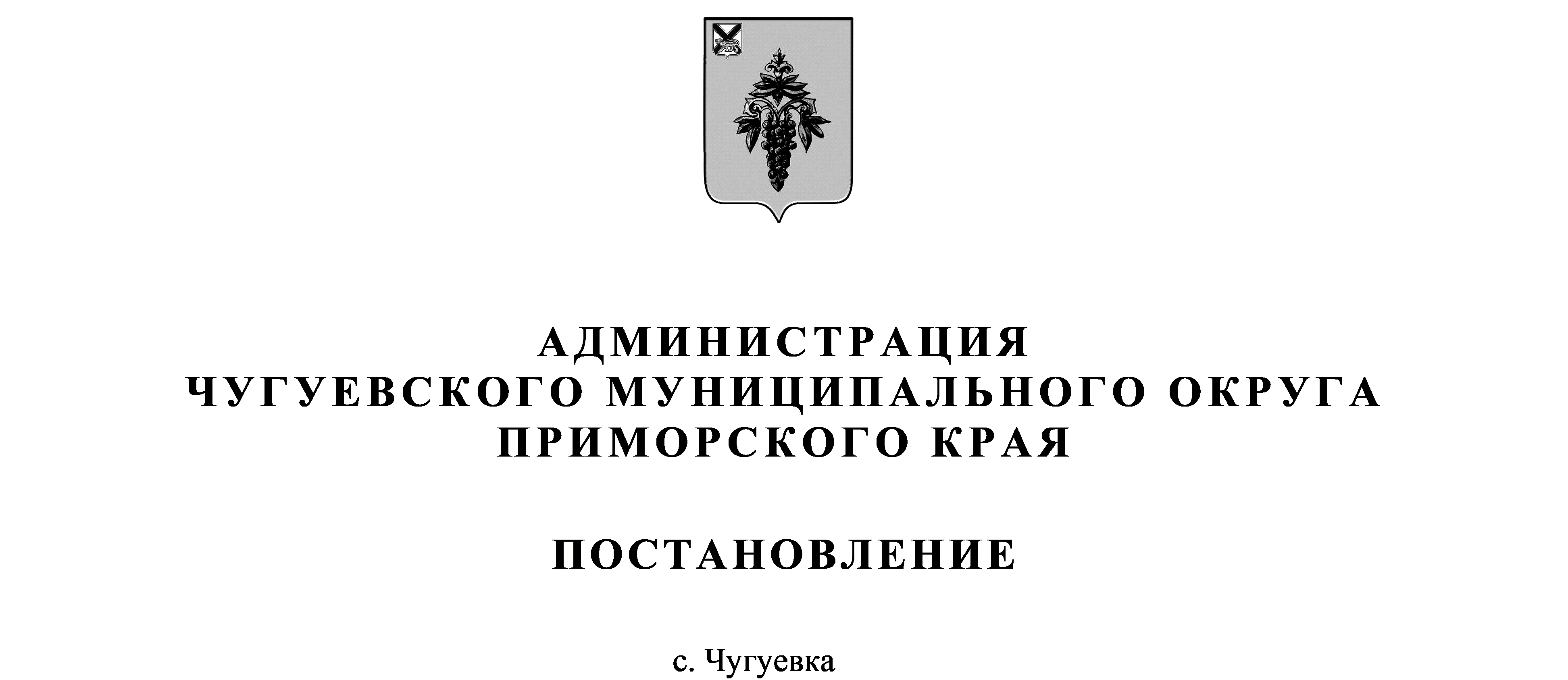 